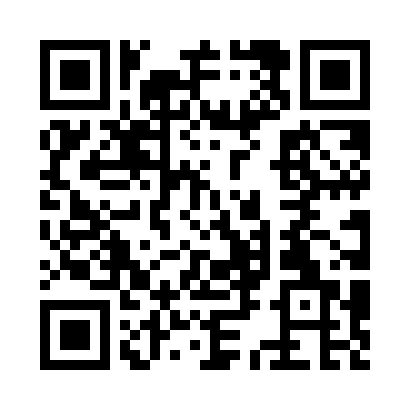 Prayer times for Terral, Oklahoma, USAMon 1 Jul 2024 - Wed 31 Jul 2024High Latitude Method: Angle Based RulePrayer Calculation Method: Islamic Society of North AmericaAsar Calculation Method: ShafiPrayer times provided by https://www.salahtimes.comDateDayFajrSunriseDhuhrAsrMaghribIsha1Mon5:016:251:365:218:4710:102Tue5:026:251:365:218:4710:103Wed5:026:261:365:218:4710:104Thu5:036:261:365:218:4610:105Fri5:036:271:375:218:4610:096Sat5:046:271:375:228:4610:097Sun5:056:281:375:228:4610:098Mon5:056:281:375:228:4610:089Tue5:066:291:375:228:4510:0810Wed5:076:291:375:228:4510:0711Thu5:086:301:375:228:4510:0712Fri5:086:301:385:228:4410:0613Sat5:096:311:385:228:4410:0614Sun5:106:321:385:238:4410:0515Mon5:116:321:385:238:4310:0416Tue5:126:331:385:238:4310:0417Wed5:136:341:385:238:4210:0318Thu5:136:341:385:238:4210:0219Fri5:146:351:385:238:4110:0220Sat5:156:361:385:238:4110:0121Sun5:166:361:385:238:4010:0022Mon5:176:371:385:238:399:5923Tue5:186:381:385:238:399:5824Wed5:196:381:385:238:389:5725Thu5:206:391:385:238:379:5626Fri5:216:401:385:238:379:5527Sat5:226:401:385:228:369:5428Sun5:236:411:385:228:359:5329Mon5:246:421:385:228:349:5230Tue5:246:421:385:228:349:5131Wed5:256:431:385:228:339:50